NLC Maths and Numeracy Learning at Home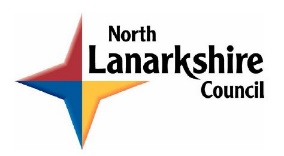 First Level: TimeMonths and Seasons There are 12 months in a year.  Cut out each month and put them in order.There are 4 seasons in a year.  Can you put each month with the correct season?Draw a picture to show what the weather can be like in each of the seasons.MayFebruaryJulySeptemberDecemberOctoberJanuaryAprilMarchJuneNovemberAugustWinterSummerSpringAutumn